ФОП Фітьо (пр.Чорновола,45)      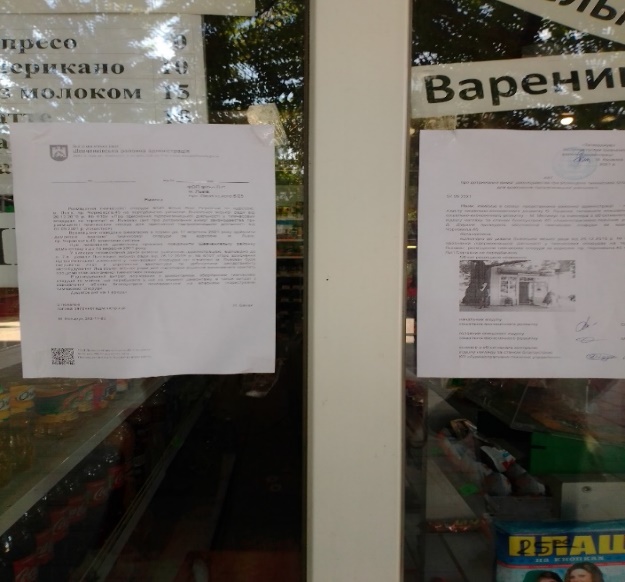 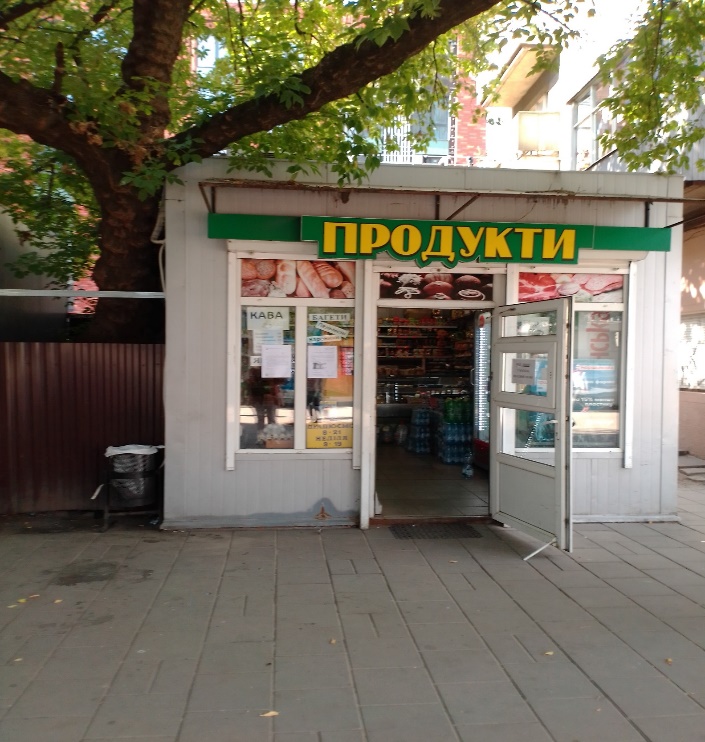 